ธาตุอาหารที่จำเป็นต่อการเจริญเติบโตของลำไย	ธาตุอาหารพืชแต่ละชนิดมีความสำคัญต่อการเจริญเติบโตของพืชแตกต่างกันไป และถ้าลำไยได้รับธาตุอาหารไม่เพียงพอต่อความต้องการ ก็จะแสดงอาการที่แตกต่างกันตามแต่ชนิดของธาตุอาหาร              ที่ขาดแคลนนั้น ไนโตรเจน  ( N )  มีหน้าที่เป็นส่วนประกอบของโปรตีน ช่วยให้ใบของลำไยมีสีเขียว                          เร่งการเจริญเติบโตทางใบ  หากลำไยขาดธาตุนี้จะแสดงอาการใบเหลือง ใบมีขนาดเล็กลง                       ลำต้นแคระแกร็น และให้ผลผลิตต่ำ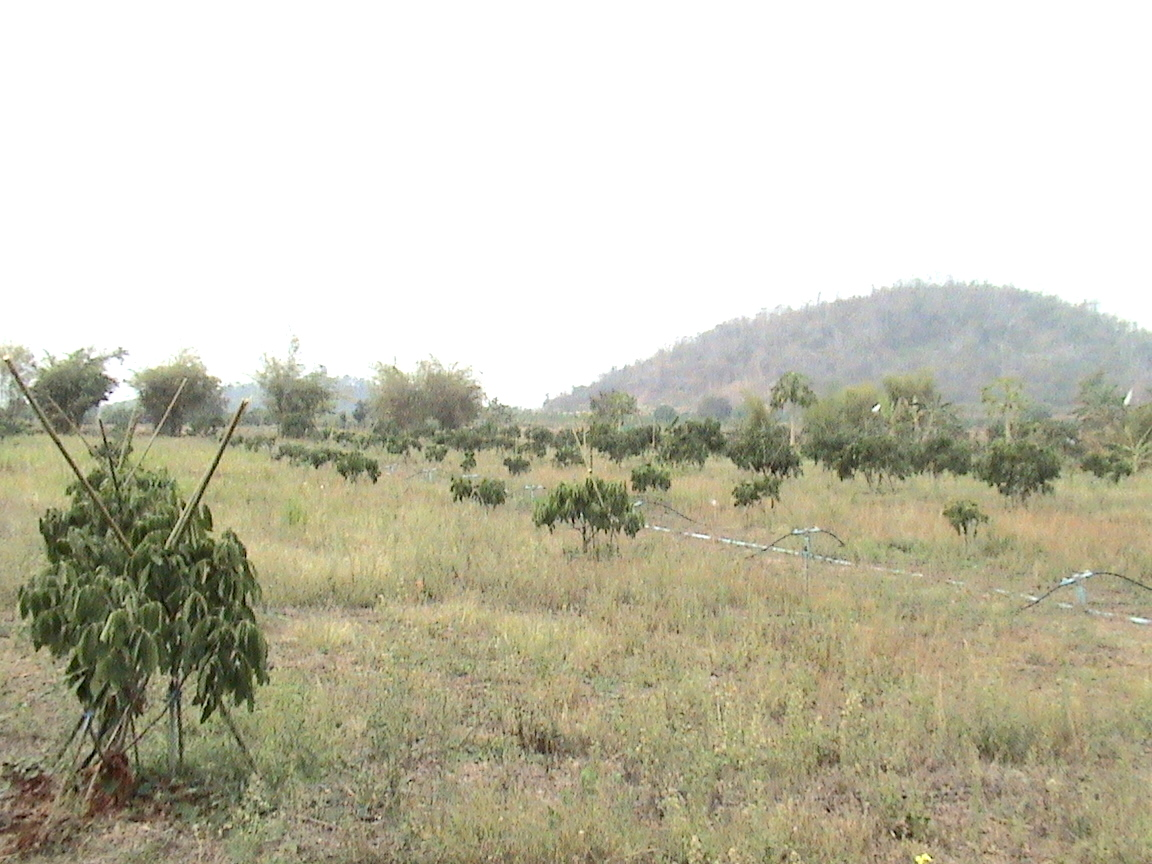 ฟอสฟอรัส ( P )   มีหน้าที่ช่วยเร่งการเจริญเติบโต และการแพร่กระจายของราก ควบคุม              การ ออกดอก ออกผล และการสร้างเมล็ด ถ้าลำไยขาดธาตุนี้ระบบรากจะไม่เจริญเติบโต                    ทั้งใบอ่อน และใบแก่ จะมีสีม่วง แล้วกลายเป็นสีน้ำตาล และหลุดร่วง ลำต้นแกร็น                           ไม่ผลิดอกออกผล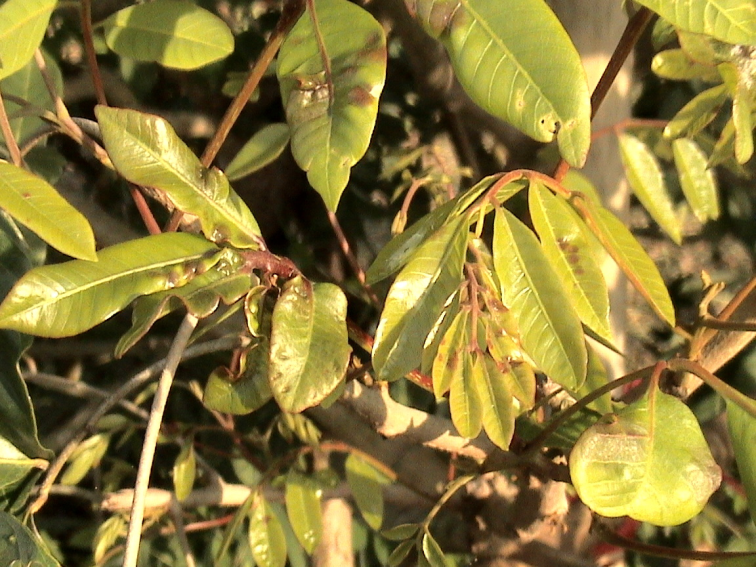 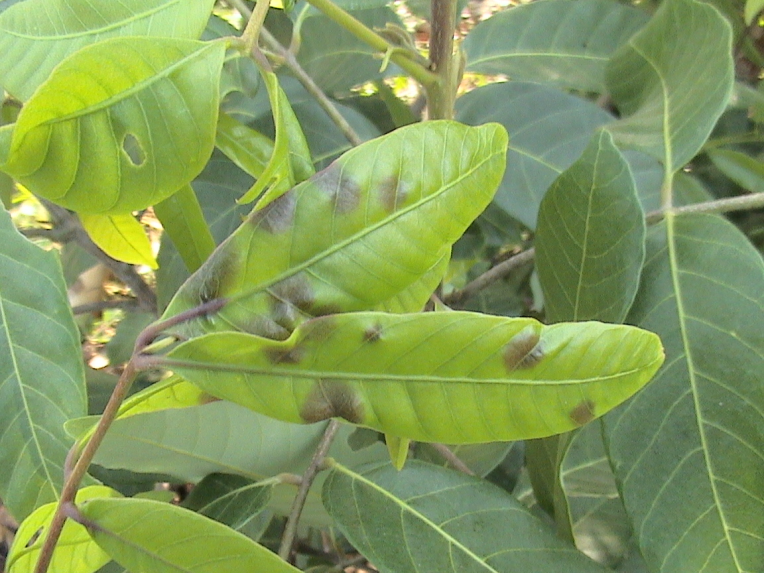 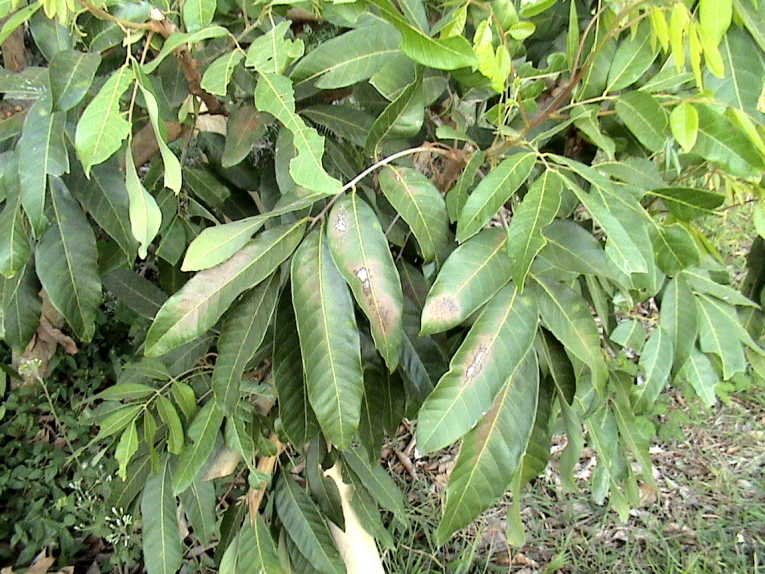 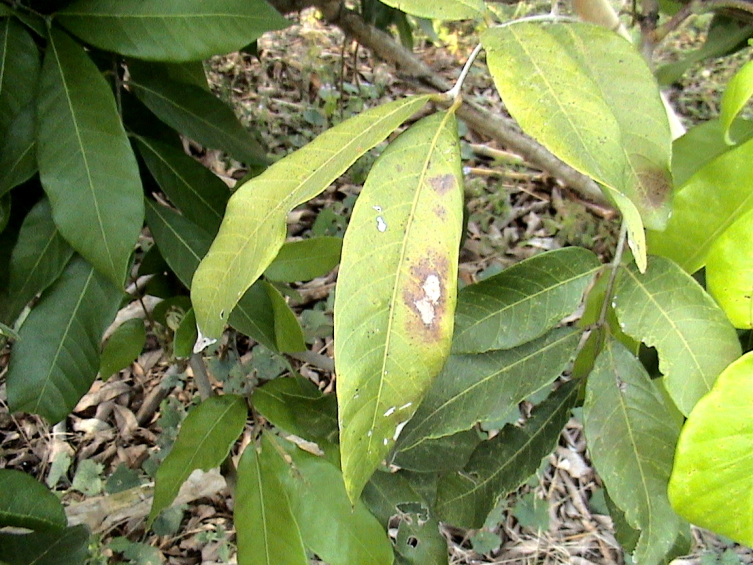 โพแทสเซียม ( K )  เป็นธาตุที่ช่วยในการสังเคราะห์น้ำตาล แป้ง และโปรตีน ส่งเสริมการเคลื่อนย้ายน้ำตาลจากใบไปสู่ผล ช่วยให้ผลเติบโตเร็ว และมีคุณภาพดี ช่วยให้ลำไยแข็งแรง ต้านทานต่อโรค ถ้าขาดธาตุนี้ลำไยจะไม่แข็งแรง ลำต้นอ่อนแอ ผลผลิตไม่เติบโต มีคุณภาพต่ำ          สีไม่สวย รสไม่หวาน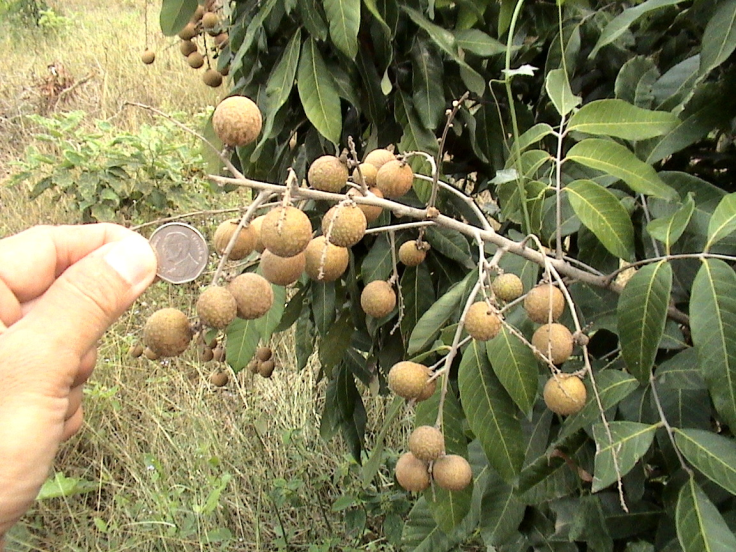 แคลเซียม ( Ca )  เป็นองค์ประกอบที่ช่วยในการแบ่งเซลล์ การผสมเกสร การงอกของเมล็ด หากลำไยขาดธาตุนี้ ใบอ่อนที่เจริญใหม่จะหงิกงอ ตายอดไม่เจริญ อาจมีจุดดำที่เส้นใบ รากสั้น ผลลำไยแตก มีคุณภาพไม่ดี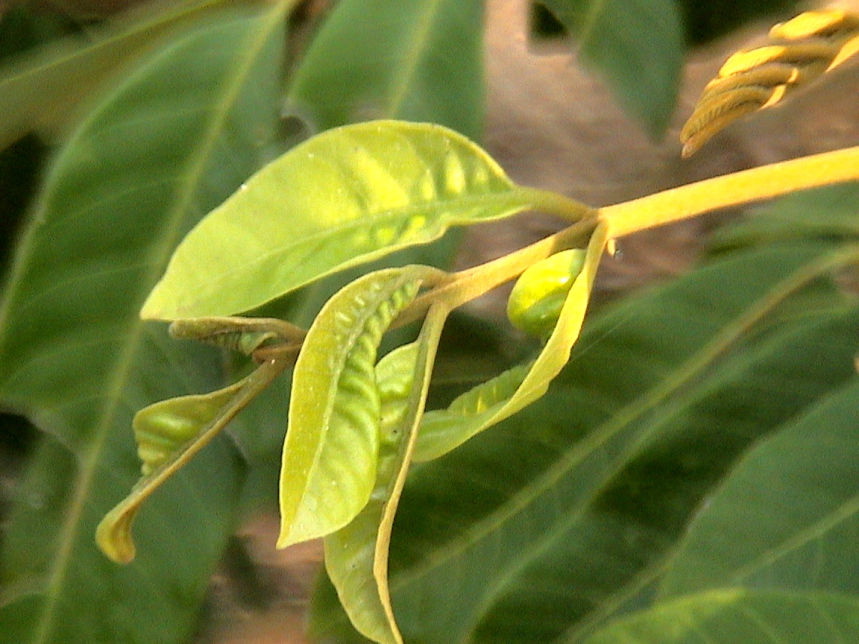 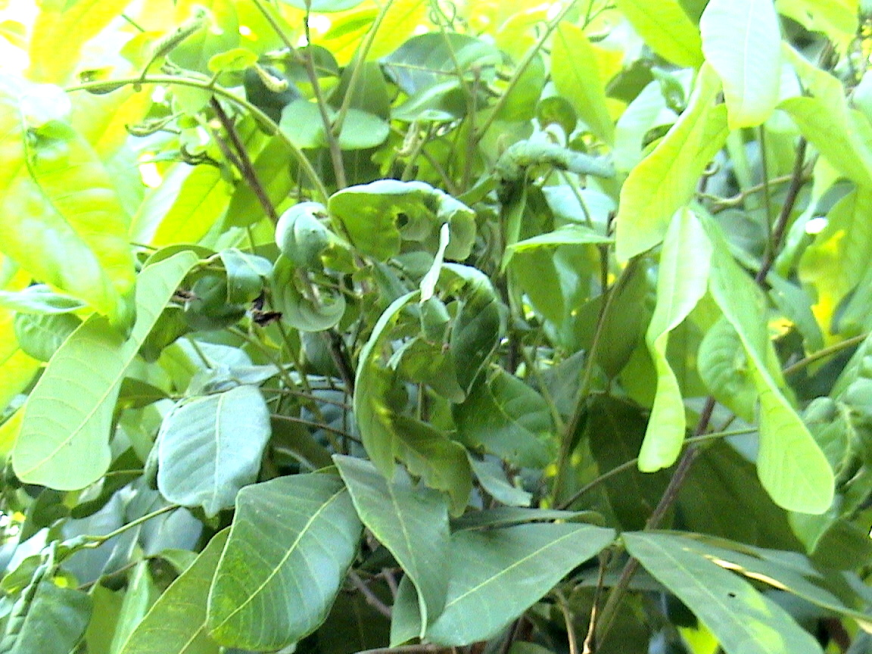 แมกนีเซียม ( Mg )  เป็นองค์ประกอบสำคัญของคลอโรฟิลล์ ช่วยสังเคราะห์กรดอะมิโน วิตามิน ไขมัน และน้ำตาล ทำให้สภาพกรดด่างในเซลล์พอเหมาะ และช่วยในการงอกของเมล็ด ถ้าขาดธาตุนี้ใบแก่ของลำไยจะเหลือง และใบจะร่วงหล่นเร็ว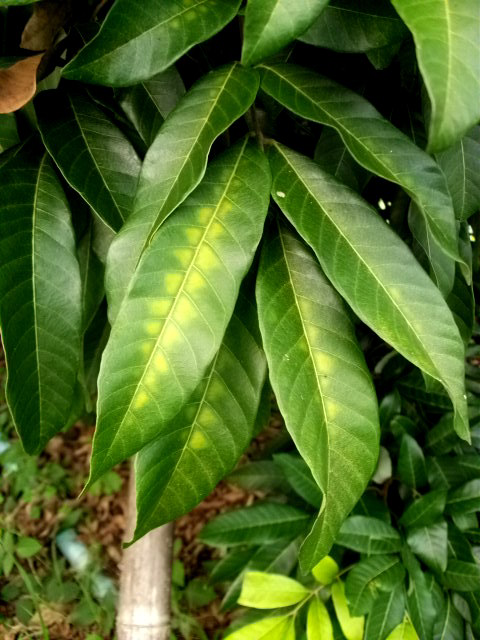 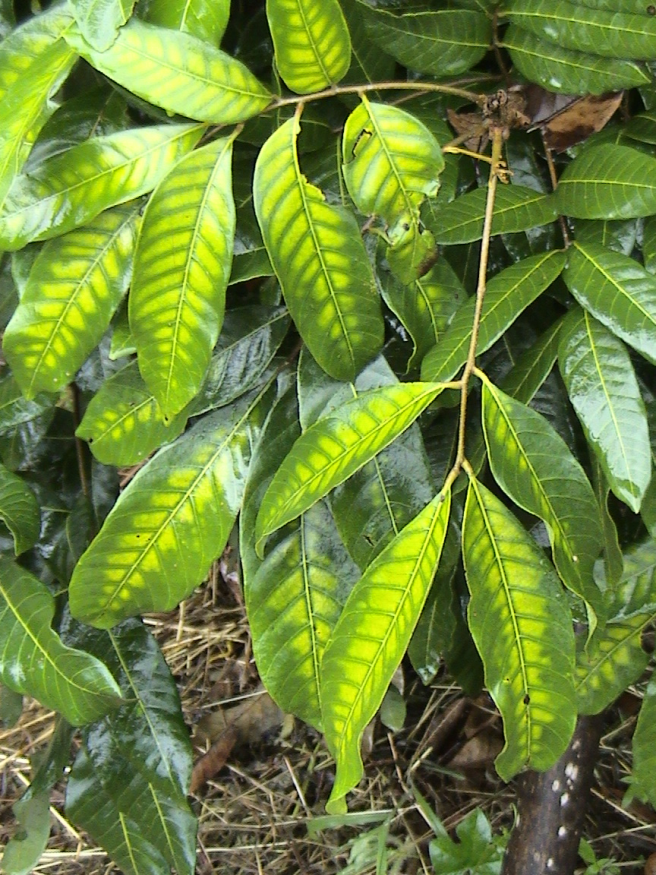 กำมะถัน ( S )  เป็นองค์ประกอบสำคัญของกรดอะมิโน โปรตีน และวิตามิน ถ้าขาดธาตุนี้              ลำไยทั้งต้น ทั้งใบบน และใบล่างจะมีสีเหลืองซีด และต้นอ่อนแอ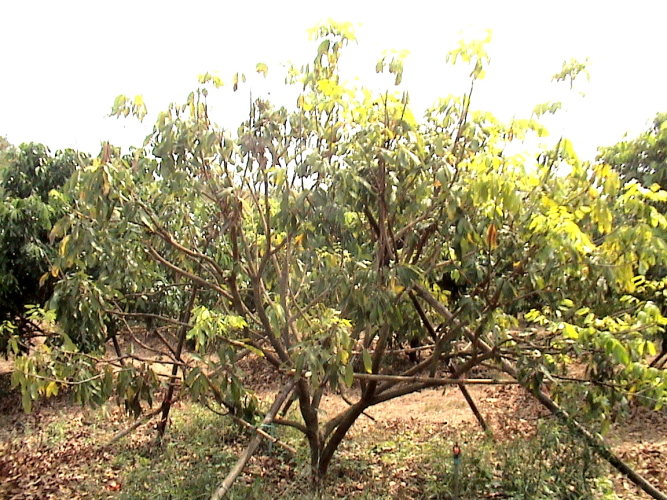 โบรอน ( B )  ช่วยในการออกดอก และการผสมเกสร มีบทบาทสำคัญในการติดผล และการเคลื่อนย้ายน้ำตาลมาสู่ผลลำไย  การเคลื่อนย้ายของฮอร์โมน การใช้ประโยชน์จากไนโตรเจน และการแบ่ง และเรียงตัวของเซลล์  ถ้าลำไยขาดธาตุนี้ ตายอด และตาข้างที่แตกใหม่จะตาย ลำต้นสั้นไม่ยืดตัว กิ่งและใบจึงชิดกัน  ใบเล็ก หนา โค้ง และเปราะ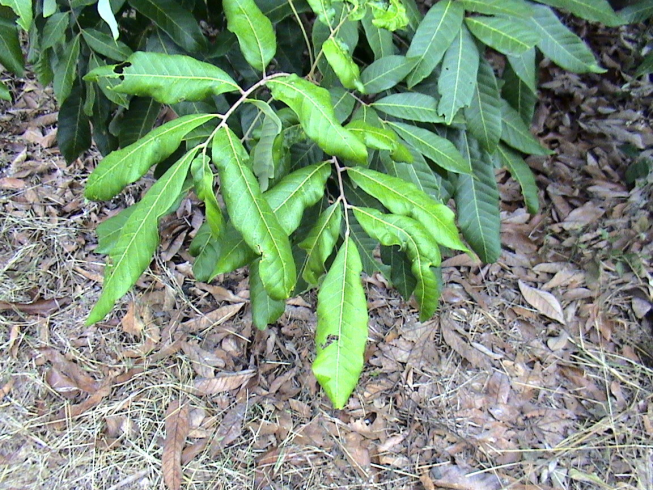 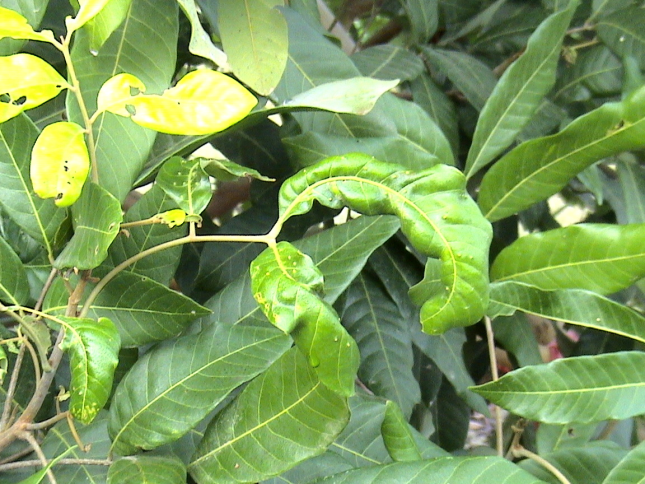 ทองแดง ( Cu ) ช่วยในการสังเคราะห์คลอโรฟิลล์ การหายใจ การใช้โปรตีน และแป้ง กระตุ้นการทำงานของเอนไซม์บางชนิด ถ้าลำไยขาดธาตุนี้ ตายอดจะชะงักการเจริญเติบโต และกลายเป็นสีดำ ใบอ่อนเหลือง และลำไยจะชะงักการเจริญเติบโต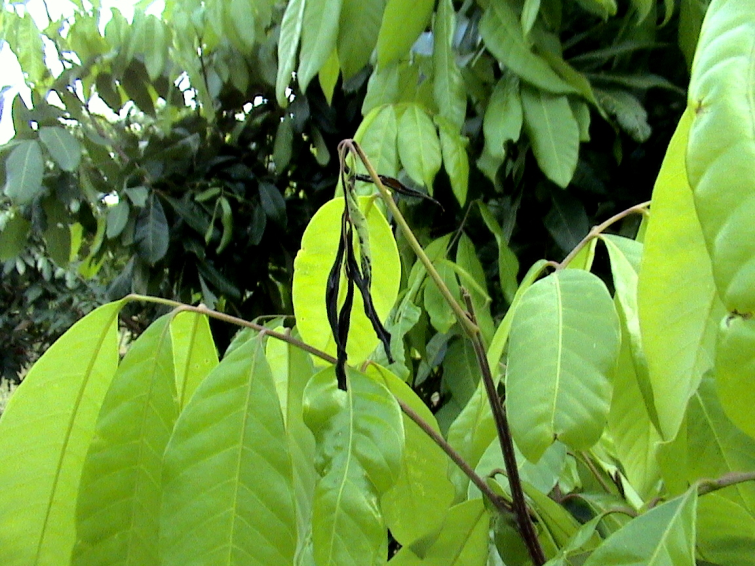 คลอรีน ( Cl )  มีบทบาทบางประการเกี่ยวกับฮอร์โมนในพืช ถ้าขาดธาตุนี้ ใบลำไยจะเหี่ยวง่าย                     ใบสีซีด และบางส่วนแห้งตาย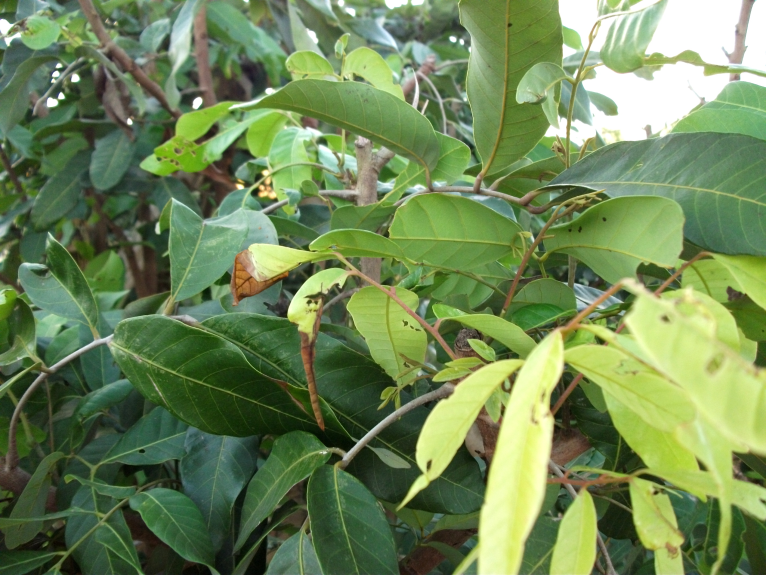 เหล็ก ( Fe )  ช่วยในการสังเคราะห์คลอโรฟิลล์ มีบทบาทสำคัญในการสังเคราะห์แสง                     และหายใจ ถ้าลำไยขาดธาตุนี้ ใบอ่อนจะมีสีขาวซีด ในขณะที่ใบแก่ยังมีเขียวสด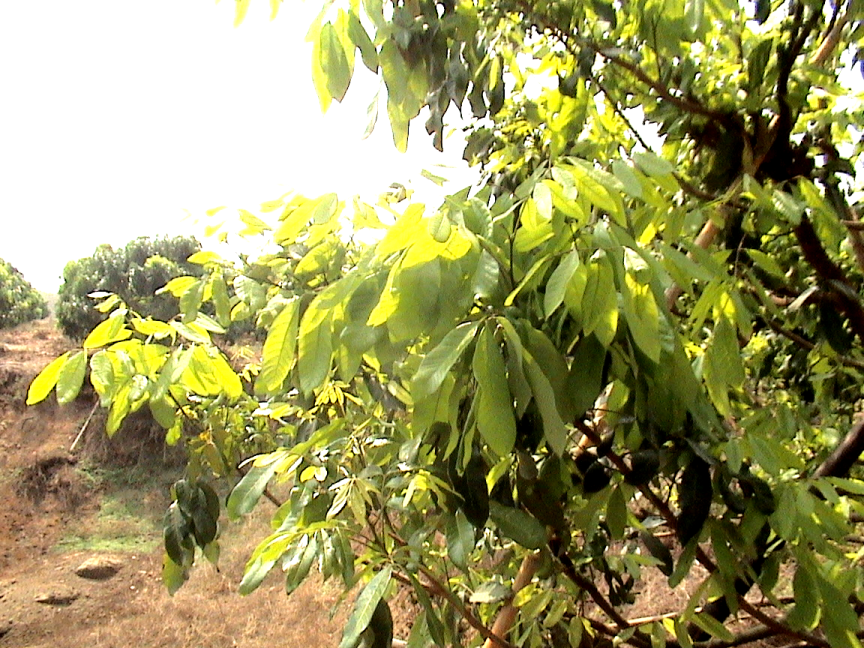 แมงกานีส ( Mn )  ช่วยในการสังเคราะห์แสง และการทำงานของเอนไซม์บางชนิด ถ้าขาดธาตุนี้ใบอ่อน จะมีสีเหลืองในขณะที่เส้นใบยังเขียว ต่อมาใบที่มีอาการดังกล่าวจะเหี่ยวแล้วร่วงหล่น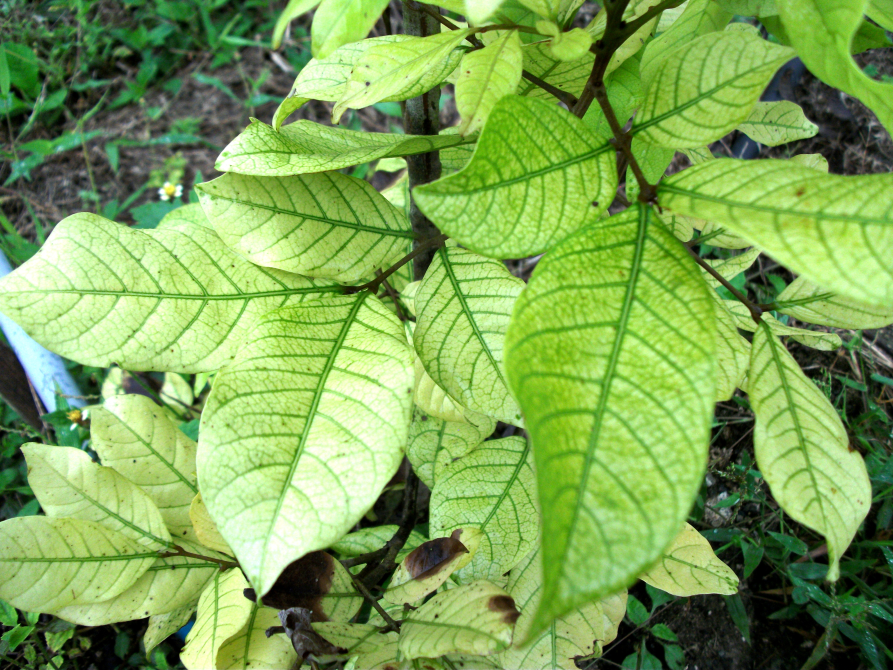 โมลิบดินัม ( Mo ) ช่วยให้ลำไยสามารถใช้ธาตุไนโตรเจนให้เป็นประโยชน์ได้ และเกี่ยวข้องกับการสังเคราะห์โปรตีน  ถ้าขาดธาตุนี้ ลำไยจะมีอาการคล้ายขาดธาตุไนโตรเจน  ใบอ่อนที่ออกมาใหม่จะมีลักษณะโค้งคล้ายถ้วย ปรากฏจุดเหลืองๆ ตามแผ่นใบ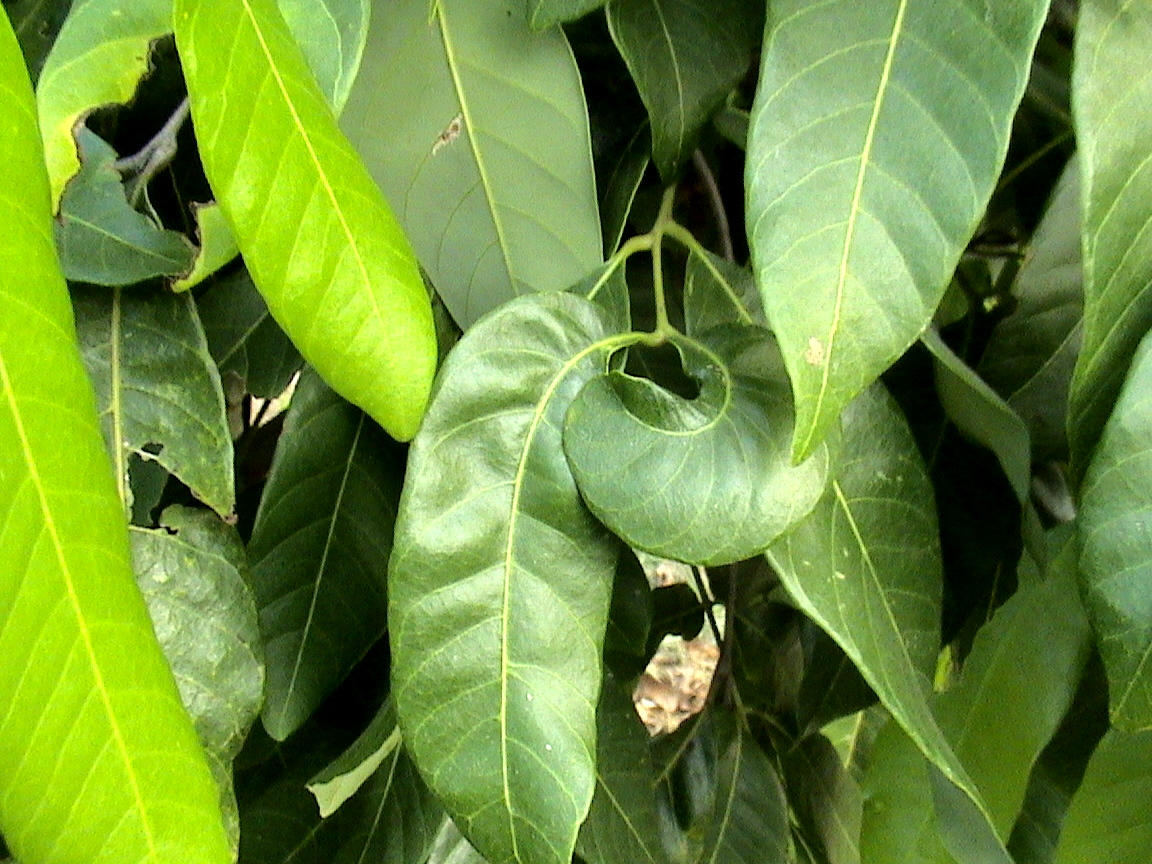 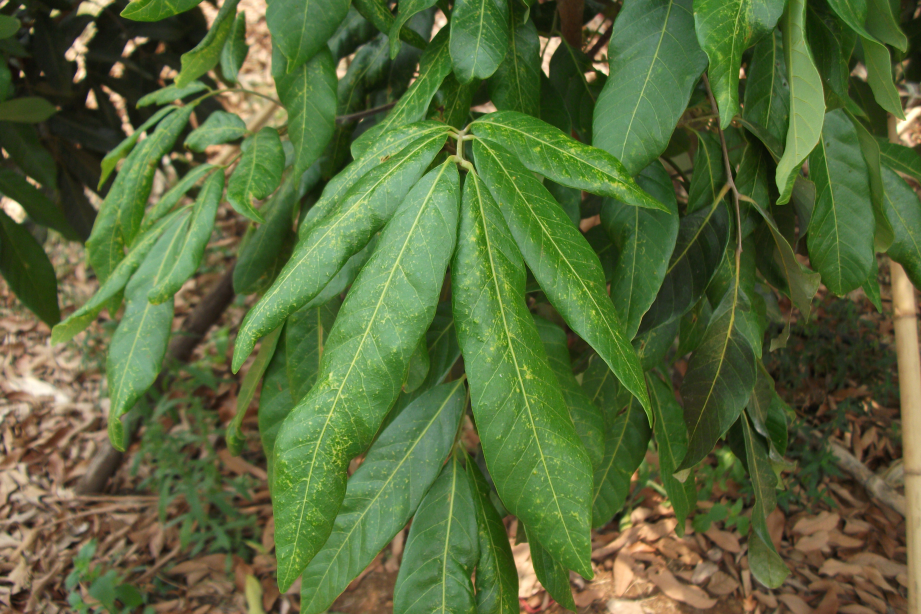 สังกะสี ( Zn )   ช่วยในการสังเคราะห์ฮอร์โมนออกซิน คลอโรฟิลล์ และแป้ง ถ้าขาดธาตุนี้                 ใบอ่อนของลำไยจะมีสีเหลืองซีด และใบแก่จะปรากฏสีขาวๆ ประปรายตามแผ่นใบ เส้นใบยังคงมีสีเขียว รากสั้นไม่เจริญตามปกติ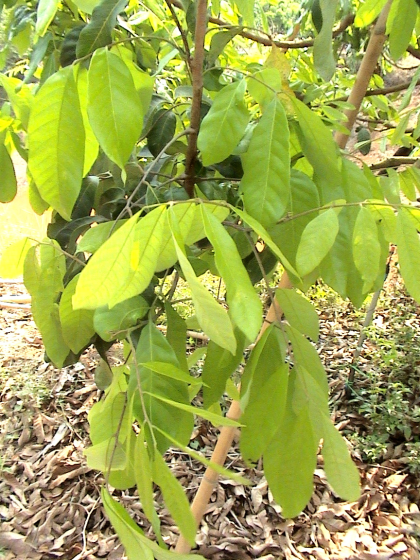 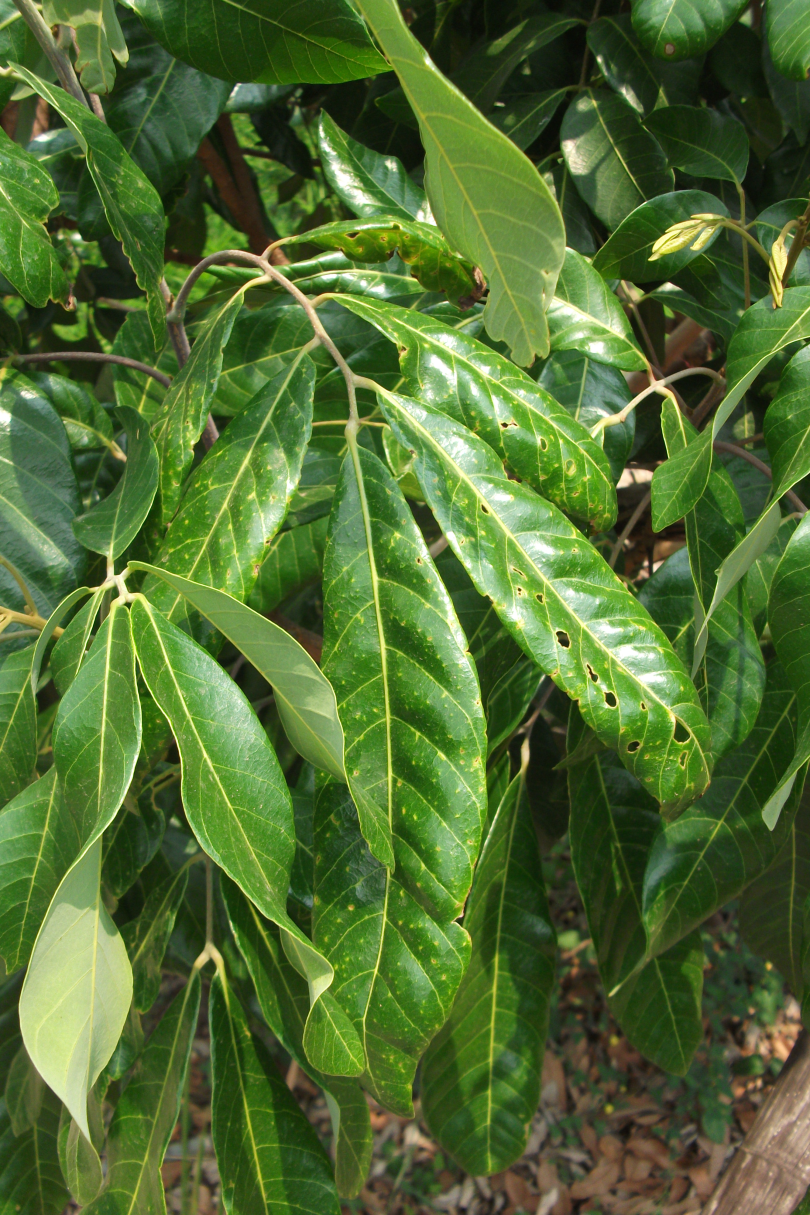 